  E e E e E e E e 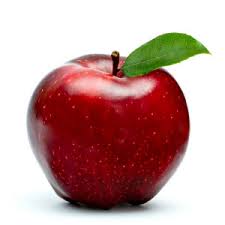 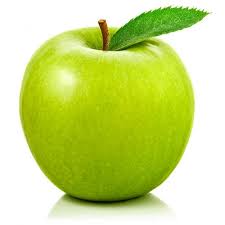 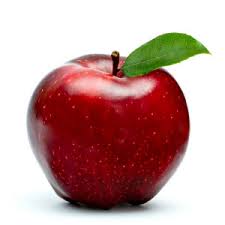 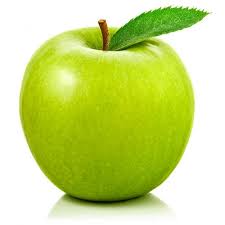 E                          e                          E                          e                          E                          e                          E                         e                         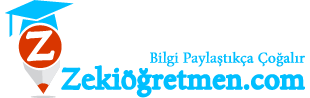 